CoC Board of Directors Meeting 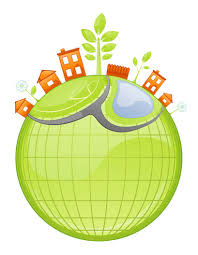 Held 2:00 pm on March 9, 2017At Temple IsraelMeeting MinutesPresent:  Rabbi Schwartz, Melanie Conner, Beverly LaMee, Capt. Gordon Griswould, Capt. Curtis Lockette, Mary Mayrose, Pat Frey (HfG), Jon Magee (HMIS), and Nancy Williams (guest).  Absent: Denise McWhorter, Leroy Davis, Waleisah Wilson, and Deborah HunsingerMary Maryrose provided the welcome and announced a quorum was reached.Approval of Minutes						The minutes for the January and February meetings were approved as submitted.Home for Good (HfG) ReportHfG has been contacting those that signed up for committee work to confirm their commitment/interest.Pat Frey and staff has been assisting committees with recommendations/nominations for committee chairs as well as preparing an outline of the committee responsibilities (copy in file)Goodwill has been on site at HfG to take applications for Vocational-Rehabilitation and other programs.A request for funding has been submitted to CDBG to assist with HMIS and case management costs.Semi-Annual Meeting47 people attended representing 28 different agencies.  It was felt that collaborations were increased.  Committee ReportsOn behalf of the HMIS committee, Jon Magee:Provided 4th quarter reportsProvided copy of the minutes from the February 15, 2017 HMIS committee meetingAdvised that site visits were underway (usually 1 agency per month) Quality control reviews are underway and HMIS users are being surveyedHfG has been asked to join the state HMISHUD is introducing new measures (priorities)It is hoped to use HMIS for referrals soonOther BusinessBeverly LaMee provided an overview of the Housing Authority of Columbus’ Annual MTW Plan including current and proposed activities.  Board members were encouraged to attend one of the public hearings for more information (flyer in file)Melanie Conner provided a flyer to all and encouraged attendance at a training to mentor re-entry individuals (copy in file)Melanie encouraged the CoC to send a representative to the Department of Community Supervision’s annual meeting.Nancy Williams provided information on cancer screenings (flyer in file)St. Nicholas (Harris County) is looking for partnerships with community agenciesJon Magee advised that Salt Lake City has shelters that allow you to check in and a bed is assigned anytime so that one doesn’t have to stand in line all day.  This frees up time for employment search, medical needs, other services, etc.  Temple Israel’s Deli Day will be the first Thursday in April with delivery for 15 or more orders.There being no other business, the meeting was adjourned at 2:58 pm.Next Committee Chair meeting will be at 2:00 pm on April 6, 2017 at Home for Good  Next Board Meeting will be 2:00 pm on April 12, 2017 at Temple Israel